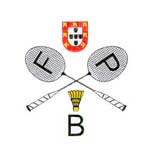 XIII Portuguese International Junior Championships 2021Caldas da Rainha, 3rd December – 5th December 2021VISA APPLICATION FORM 2021TEAM: …………………………………………………………………………………………………..Please return this form to until 3rd November 2021: Portuguese Badminton Federation – events@fpbadminton.pt GIVEN NAMEFAMILY NAMEGENDERDATE OF BIRTH(dd/mm/yyy)NATIONALITYPASSPORT NUMBEREXPIRY DATE(dd/mm/yyy)FUNCTION